Pets/farm animalsWild animalsWeatherNumbersColoursdog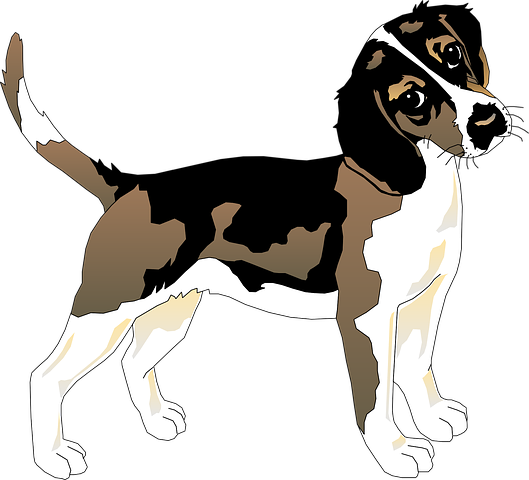 cat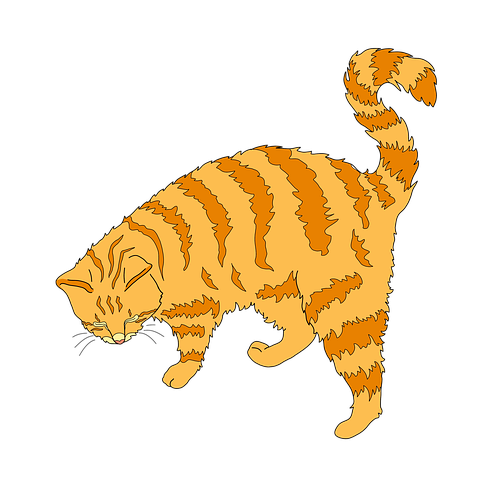 rabbit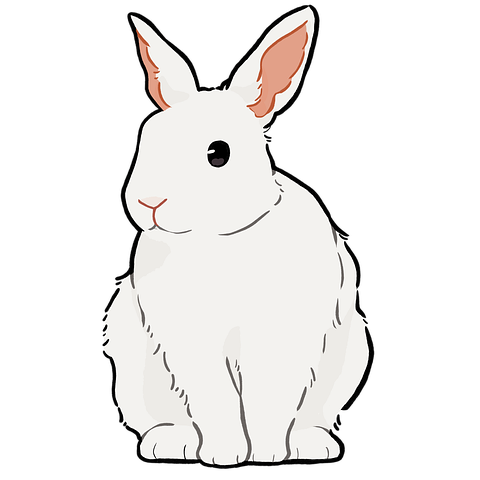 horse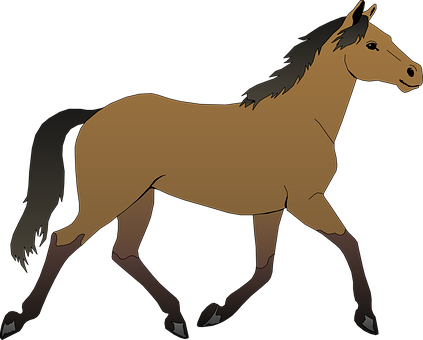 cow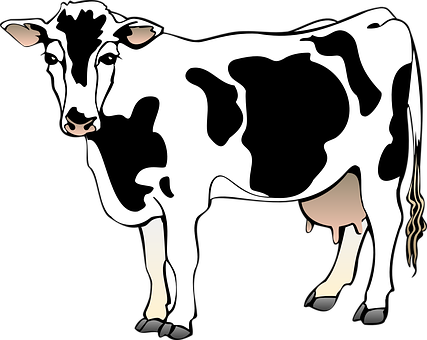 one mouse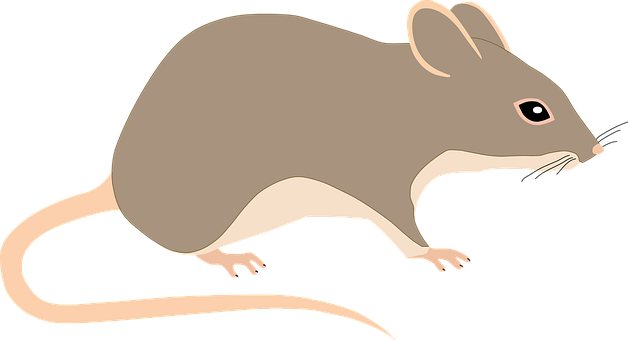 two/many miceguinea pig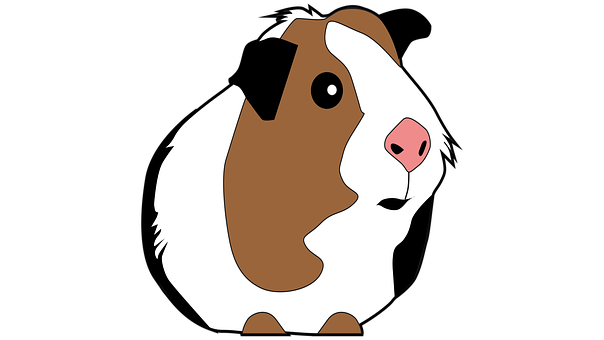 rooster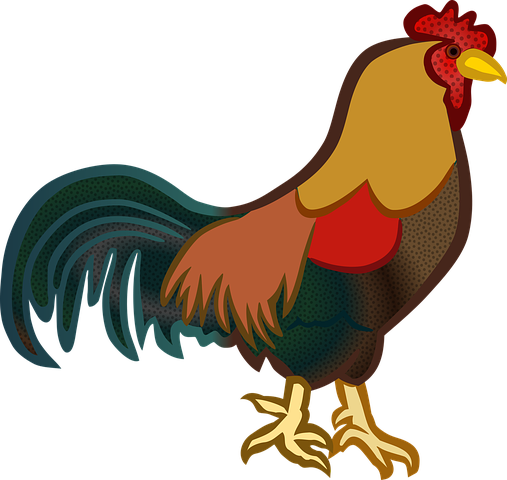 chick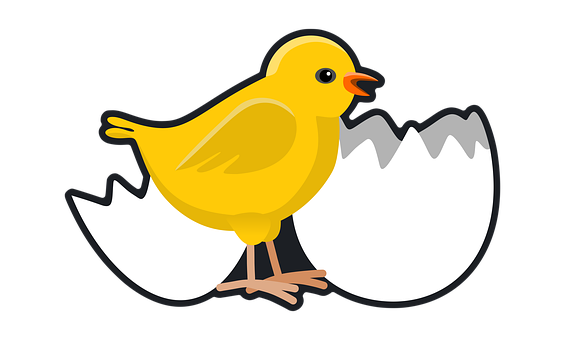 hen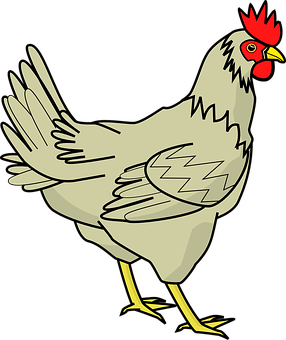 pig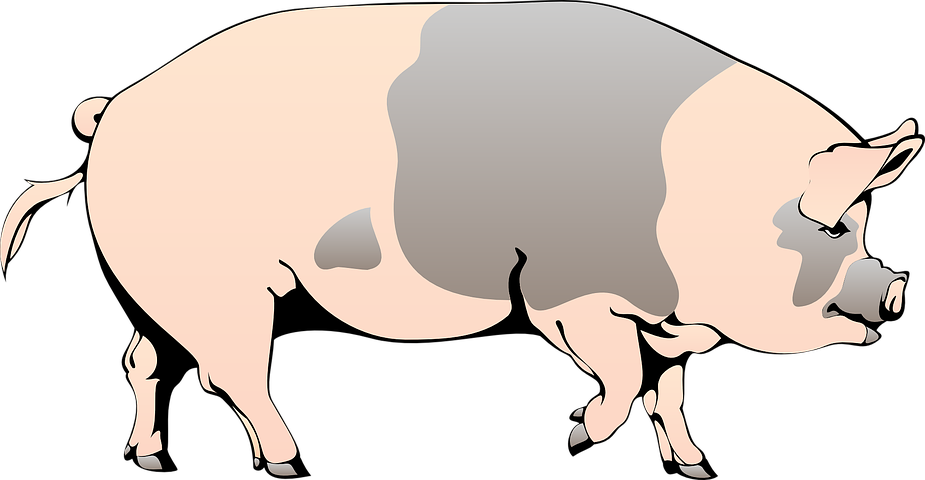 piglet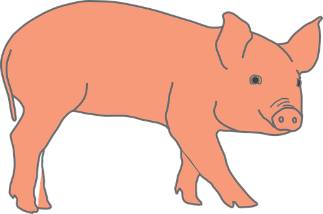 sheep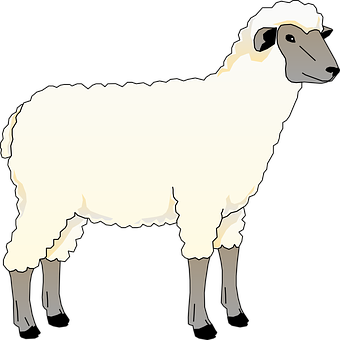 lamb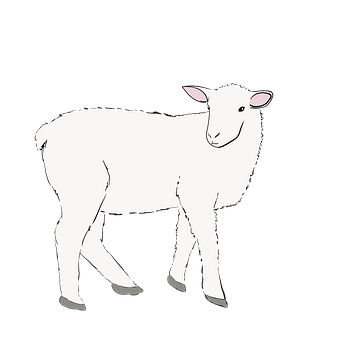 hamster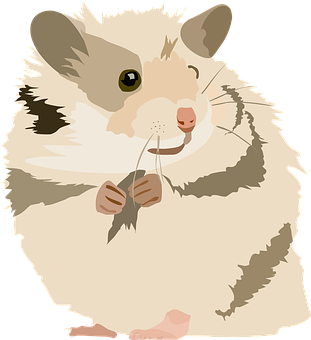 fish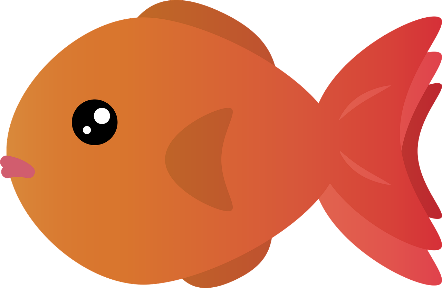 turtle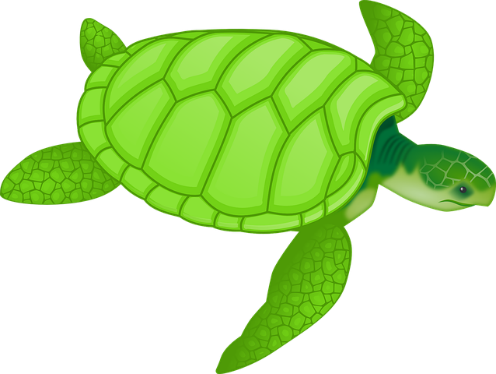 lion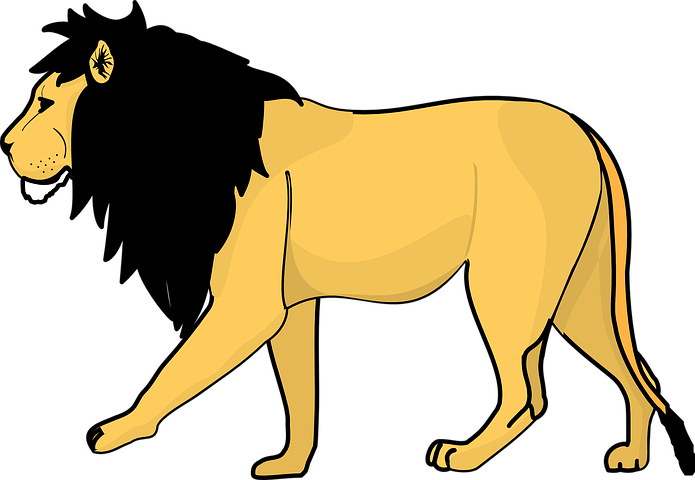 giraffe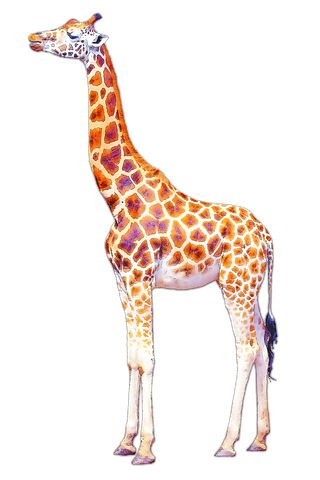 rhino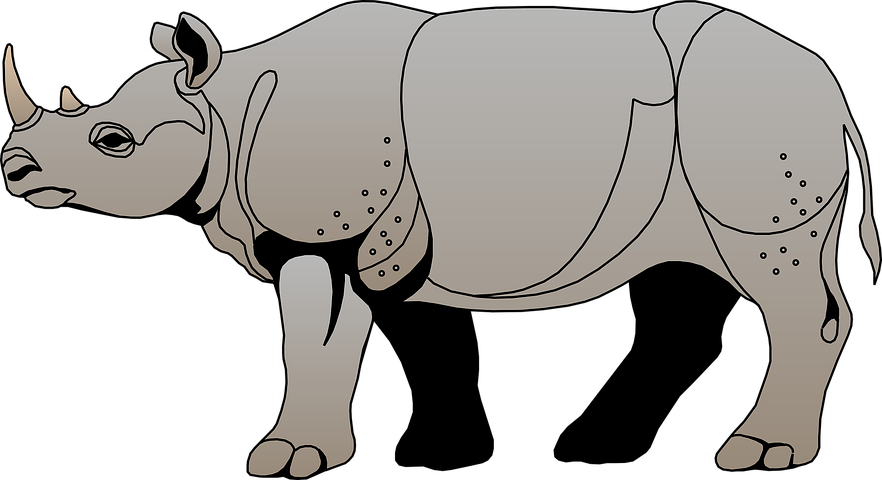 zebra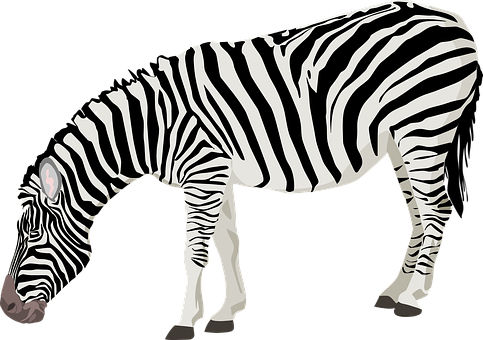 elephant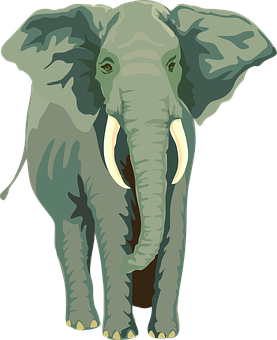 hippo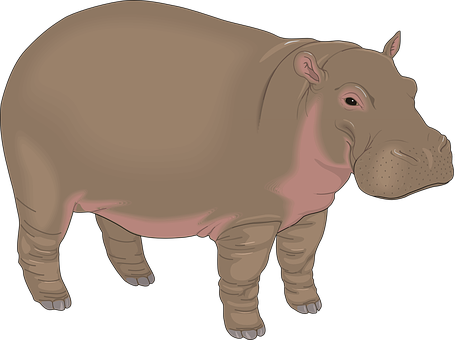 monkey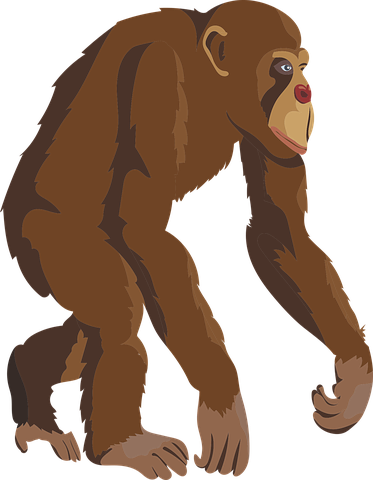 kangaroo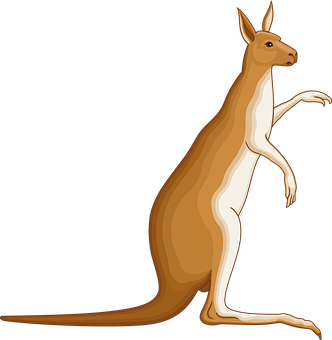 snake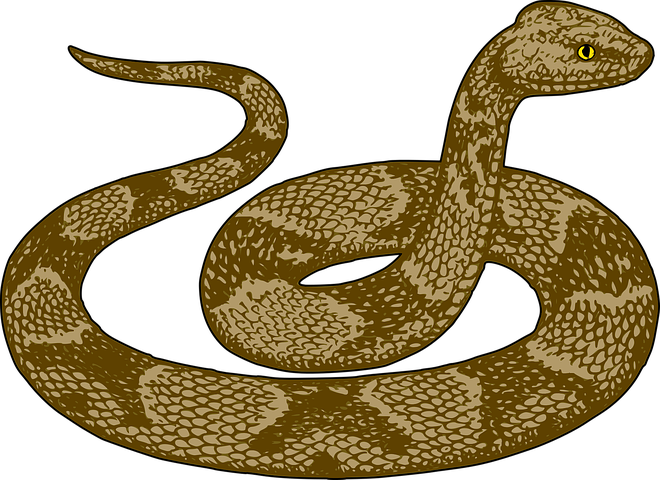 leopard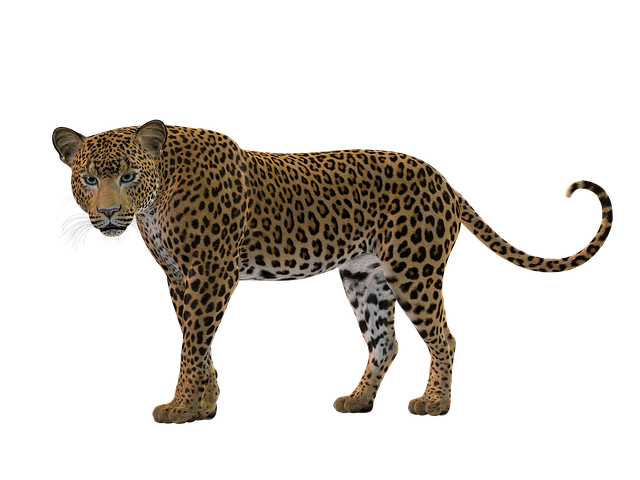 sun(It’s sunny.)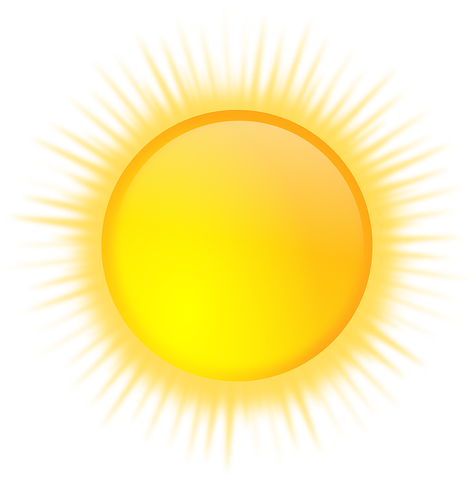 snow(It’s snowing.)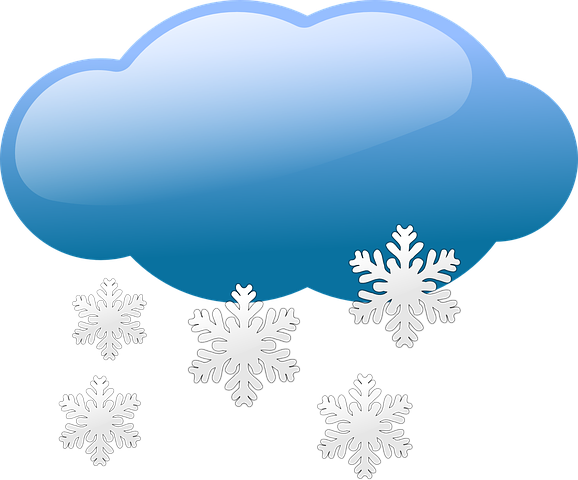            wind(It’s windy.)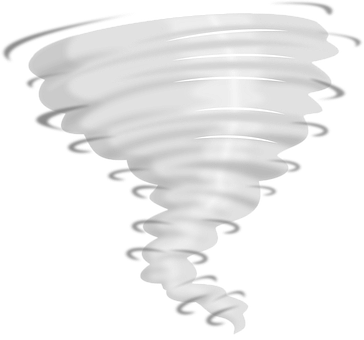 rain(It’s raining.)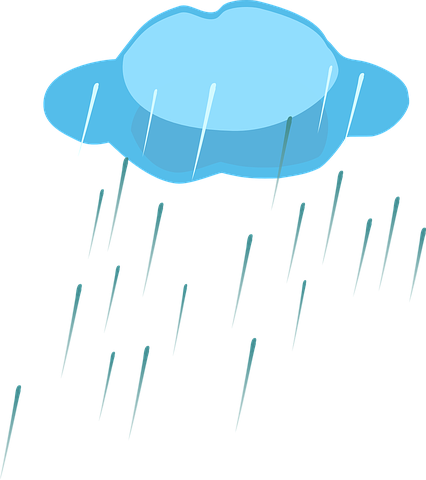 cloud(It’s cloudy.)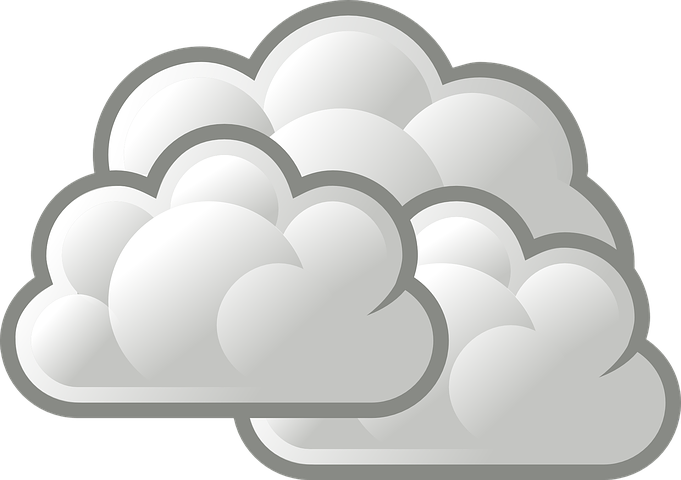 cold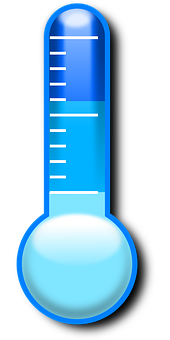 warm/hot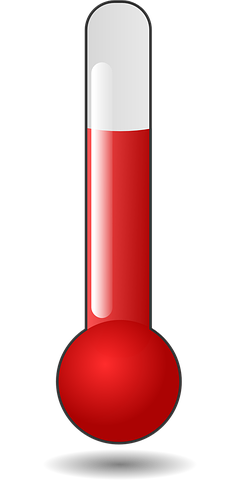 partly cloudy(It’s partly cloudy.)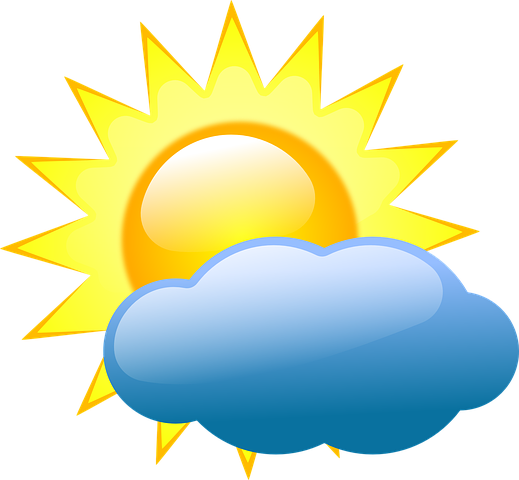 thunderstorm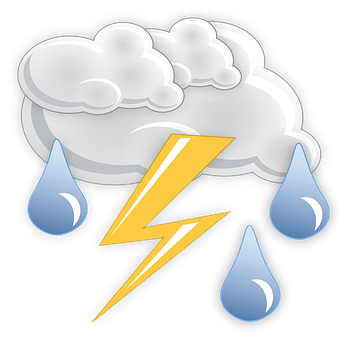 lightning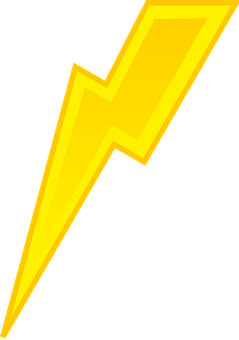 one1two2three3four4five5six6seven7eight8nine9ten10red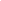 blue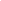 yellow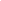 orange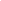 green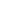 purple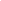 black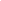 white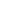 grey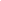 brown